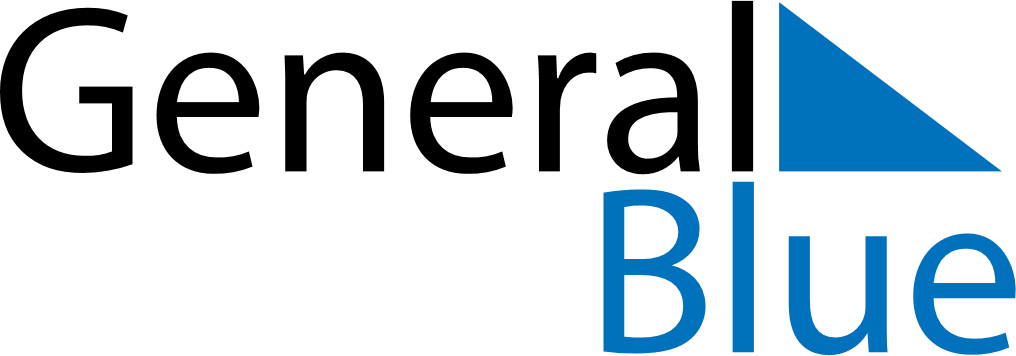 January 2019January 2019January 2019TanzaniaTanzaniaSUNMONTUEWEDTHUFRISAT12345New Year’s DayZanzibar Revolution Day678910111213141516171819202122232425262728293031